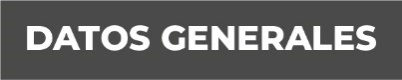 Nombre: Francisco Zavaleta SegundoGrado de Escolaridad: LicenciaturaCédula Profesional: 11817768 de la Licenciatura en DerechoTeléfono de Oficina: 232324838Correo Electrónico: fzavaleta@fiscaliaveracruz.gob.mxFormación Académica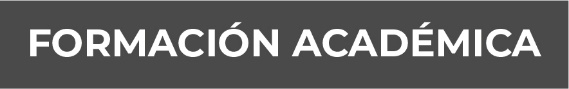 2013-2016Licenciatura en derechoUniversidad Popular Autónoma de Veracruz.2010-2013Escuela Bachillerato General Manuel Rincón en Perote Veracruz.e		Trayectoria Profesional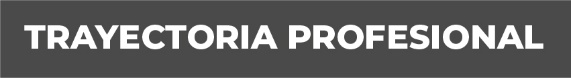 Enero 2018- Julio 2020 Abogado Postulante, Despacho Jurídico BO&CMEnero 2016- diciembre 2017Auxiliar Administrativo en la Regiduría Cuarta del H. Ayuntamiento de Perote, Veracruz. Conocimiento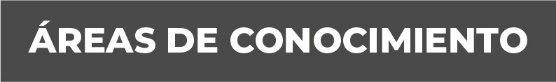 Derecho AdministrativoDerecho PenalDerecho Civil.Derecho Mercantil.Amparo.